תכנית לימודים בערבית  לשנה"ל תשע"ז לשכבת ט'שם רכזת המקצוע: ענת שוורץכתה: ט'שם המורות המלמדות:  ענת שוורץ, ענבל סעדה, יעל פרץהיקף  שעות הלמוד: 3 ש"שספר הלימוד: ממתאז ספר ג' + חוברת עבודההערה: עליכן לקרוא יחד עם התלמידים את סיפור המסגרת לספר כולו בע"מ 6 בספר הלימוד ובע"מ 20-23 במדריך למורהאסטרטגיות הוראה:1.פיתוח מיומנות קריאה טקסטים וכתיבת  טקסטים בערבית2. פיתוח מיומנויות האזנה ודיבור דרך טקסטים והבנתם3.הרחבת אוצר המילים הפאסיבי והאקטיבי .4.הרחבת  הידע הדקדוקי  מתוך טקסטים כאמצעי להבנת השפה ולשימוש בה.5. העשרה במושגים וידע מעולם הערבית ותרבות האסלאם.דרכי הערכה:מחצית ראשונה:1.  2 מבחנים מסכם – 50%2.בחנים מבדקי קריאה וכתיבה-30%3. מטלת ביצוע יישומית (הערכה חלופית)-  קריאה קולית – 20%מחצית שנייה:1. מטלת  ביצוע כהערכה חלופית:  כותרות בעיתונות  ו / או מושגי יסוד בדת האסלאם-  30%2. בחנים מבדקי קריאה הכתבות  30%3.מבחן סיכום מחצית – 40%הריני מאשרת שתכנית עבודה זו מבוססת על תכנית הלימודים של משרד החינוך כפי שקראתי בחוזרים הרלוונטיים.שם הרכזת:  ____________ חתימה: ___________نتمنى لكم سنة ناجحة مفيدة!מאחלות לכם שנה מוצלחת ומועילה, צוות המורות לערבית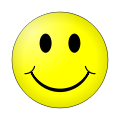 חודשהנושאים הנלמדיםמושגם נרכשיםמס השיעוריםדרכי הערכהספטמברהצגת רציונל שנתי, דרישות המקצוע, דרכי הערכה וסילבוס.חזרה אינטנסיבית על כל הנושאים הנלמדים:חזרה על המספרים והאותיות- רצוי בקבוצות ומתוך טקסט או משפט: ארז דוד, בנתי, כלמה...
כדאי להיעזר בהוראת האותיות באמצעות טקסטים נבחריםתנועות ארוכות וקצרותנושאים דקדוקיים: כינוי השייכות שלי, תא מרבוטה, אל הידיעה, כינויי גוףמילות השאלהכינויי רומז ליחיד, יחידה רבים ורבות  נטיית הפועל בזמן עבר
אוצר מילים בכל קבוצת מיליםצירופי מיליםתרגילי כתיבה וקריאהמשפטי מפתח לשיחה בערבית תקשורתית ( ע"מ 77 במדריך למורה)
10-12בוחן מסכם בכתב שיכלול את כל האותיות אוקטובר- נובמבר"יום ראשון"- שער ראשון- אהלן וסהלן הצגת הדמויות והכרתן באופן ראשוני"יעל""עמר""יאיר""נור""מניר"אסטרטגיות קריאה:קריאה ע"י המורה והתלמידיםהבנת הנקראשפה- אוצר מיליםשאלות הבנהיישום – אמירת הקטע באופן עצמאי ביחס לתלמידסיכום ותרגול היחידה הראשונה : אוצר מילים, כינויי רומז, מיון מילים, מילות שאלה.דקדוק- נטיית הפועל בזמן עתיד- גופים קצרים וארוכים2-32-33333בתום הוראת היחידה הראשונה מבחן מסכם למחצית א'דצמבר "הגעתי לאילת""בבית המלון"אסטרטגיות קריאהדקדוק: כסא ההמזהתנועות העזר- רשותבינוני פועל ופעולאסטרטגיות קריאה3-422-33-4הכתבהמבדקי קריאהינואר"בחדר""אחבאר אליום- 1"- הכרת העיתונות הערביתאסטרטגיות קריאה הצבעיםכותרות ואוצר מילים עיתונאי בסיסי6-83-4מבדקי קריאהמטלת ביצוע יישומית "החדר שלי" כהערכה חלופיתפברואר"יום שני"- שער שניהיכרות מעמיקה של הדמויות"נור""יאיר"אסטרטגיות קריאהדקדוק- ערך היתרוןיא ההתייחסות4-64-6מבדקי קריאה
בוחן אוצר מילים וכתיבהמרץהמשך השער השני:"סמירה"עמר"יעל"אסטרטגיות קריאהדקדוק- בינוני פועל בניין 1מספרים 1-104-33-4מבדקי קריאההכתבהמבחן מסכם מחצית ב'אפריל-אחבאר אליום- 2"יום שלישי:- שער שלישי"בבוקר"המשך הכרת מבנה הידיעה העיתונאית, אוצר מילים ותרגול
אסטרטגיות קריאה4-63-4מטלת ביצוע יישומית כהערכה חלופית- כותרות בעיתונותמבדקי קריאהמאי- יוניהמשך השער השלישי-"סביב בריכת השחייה"הכרת מושגי דת האסלאםאחבאר אליום 3- עיתונות- אסטרטגיות קריאההנביא מחמד, חמש מצוות האסלאם, עיד אלפטר, חודש רמד'אןידיעות קצרות, מודעות דרושים4-62-34-6אפשרות נוספת למטלת ביצוע יישומית כהערכה חלופית- מושגי דת האסלאםהגשת עבודה6